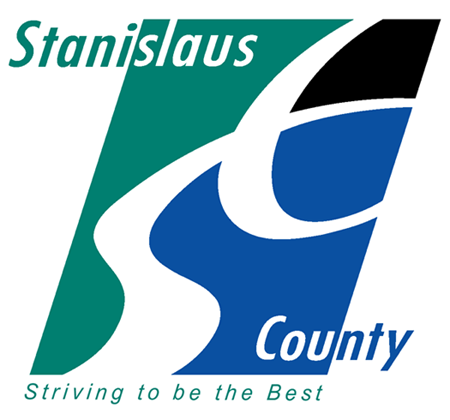 2015-2016 FIRST QUARTER BUDGET AND STAFFING ADJUSTMENTSDepartment Name:  _________________________Budget Unit:  ____________________________________Step 1 – Budget Adjustments                                               No RequestSection A – Requests, Including Status of Budget as of First QuarterDescribe the adjustment(s) your department is requesting by including all of the required information in Step 1, Section A of the 2015-2016 First Quarter Budget Instructions.Step 2 - Staffing Adjustments                                             No RequestSection A – Request for First QuarterPlease describe the staffing adjustment your department is requesting by including all of the required information in Step 2, Section A of the 2015-2016 First Quarter Budget Instructions.Table A – Unfunding, Restoring, Adding or DeletingTable B – Reduction-In-ForceTable C – Technical Adjustments (Transfers, Classification Studies)Response:REQUEST:  (Summary only.  Please complete separate Excel chart in Section B with position detail.)REQUEST:  (Summary only.  Please complete separate Excel chart in Section B with position detail.)QUESTIONANSWER NARRATIVE (REASON/WHY)Describe the specific reasons why you are requesting this staffing change and any fiscal impact on your department.  Describe the funding source if applicable.REQUEST:  (Summary only.  Please complete separate Excel chart in Section B with position detail.)REQUEST:  (Summary only.  Please complete separate Excel chart in Section B with position detail.) QUESTIONANSWER NARRATIVE (REASON/WHY)Describe the budget/operational constraints that require the department to implement a reduction-in-force.  Please include what other options were evaluated in making this decision.Describe how you determined what classification(s) are affected by the reduction-in-force action.Describe the impacts to the department’s operations as a result of this reduction-in-force action.  REQUEST:  (Summary only.  Please complete separate Excel chart in Section B with position detail.)REQUEST:  (Summary only.  Please complete separate Excel chart in Section B with position detail.)QUESTIONANSWER NARRATIVE (REASON/WHY)Describe the specific reason why you are requesting this technical adjustment.  How will this adjustment affect your department? 